	บันทึกข้อความ 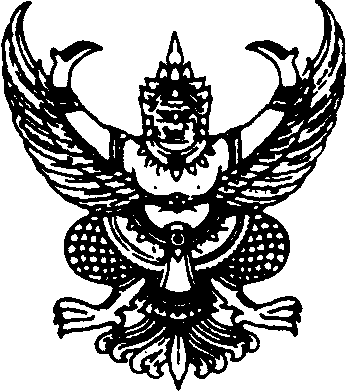 ส่วนราชการ   ***ต้องระบุให้ชัดเจน ที่  กพ. ***ต้องระบุให้ชัดเจน                  วันที่ ****ต้องระบุให้ชัดเจนเรื่อง  ขออนุมัติ..............(ระบุรายละเอียด เช่น จ้างเหมาติดตั้งสายไฟ, จัดซื้อครุภัณฑ์ทางการแพทย์ ฯลฯ)เรียน   ผู้อำนวยการโรงพยาบาลกำแพงเพชร		(ระบุ 1.ชื่อหน่วยงาน 2.เหตุผลความจำเป็น 3.ชื่อครุภัณฑ์ 4.ราคาต่อหน่วย 5.จำนวนที่ต้องการ 6.รวมเป็นเงินทั้งสิ้น ฯลฯ และ ข้อมูลอื่นๆที่หน่วยงานต้องการเสนอให้ผู้บริหารรับทราบ).....................................................................................................................................................................................................................................................................................................................................................................................................................................................................................................................................................................................................................................................................จึงเรียนมาเพื่อโปรดพิจารณาอนุมัติ 							           ลงชื่อ.................................................							          (.........................................................)การตรวจสอบจากกลุ่มงานพัสดุ				 หัวหน้างาน/หน่วย/ฝ่าย..................................                 ความเห็นของหัวหน้ากลุ่มภารกิจ                    อนุมัติ             ไม่อนุมัติ                                                                                                             ...........................................................................................................	           …………………………………………………..………………………… …………………………….………………………………………………………………..………………             …………………………………………………..…………………………                                                ลงชื่อ.........................................................    				    ลงชื่อ......................................................                      (นายชัยณรงค์  พุทธรักษา) 			                   (.............................................................)	     หัวหน้ากลุ่มงานพัสดุ                                            	          หัวหน้ากลุ่มภารกิจ........................................... อนุมัติ	 ไม่อนุมัติ					 อนุมัติ	 ไม่อนุมัติ อื่นๆ……………………….…………………………….				 อื่นๆ………………………………………….……………………………………….………………………….				……………………………………………………….   ลงชื่อ....................................................				ลงชื่อ......................................................            (นายวิเศษ  อุดมศิลป์)						(นางรจนา ขอนทอง)    หัวหน้ากลุ่มภารกิจด้านอำนวยการ                                                    ผู้อำนวยการโรงพยาบาลกำแพงเพชรหมวดวงเงินที่นอกแผนแล้ว (บาท)ครุภัณฑ์ราคาต่อหน่วยตั้งแต่ 1หมื่นบาทครุภัณฑ์ราคาต่อหน่วยไม่เกิน 1หมื่นบาทวัสดุทางการแพทย์วัสดุอื่นๆจ้างเหมาบริการ